Sarasota County Medical Society Alliance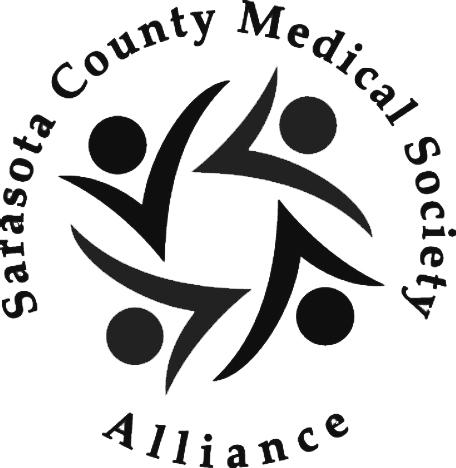 www.myscmsa.org
Dear Membership Candidate:Please complete this form and join us today. We look forward to having you in the Alliance!Our annual membership dues are as follows (choose one):                   - Standard, Sarasota County Medical Society Alliance   $50 _____                    -Premium, Both S.C.M.S.A. and the Florida Medical Assoc. Alliance (FMAA) $100 _____Please mail this form with a check payable to: S.C.M.S.A., P.O. Box 110072, Lakewood Ranch, FL 34211 or use credit card (M/C, Visa, AmEx) Pay Pal fee of $2 for standard or $4 for premium)Credit card type ________Card#: _____________________________________________________Exp. _________ Code_______Or Fax: (941)929-9800 form if paying online by credit card.You will be listed in a printed directory Name   ___________________________________________________Specialty (if you are a physician) ___________________Spouse’s name_________________________________________________   his/her med. specialty_______________________Your email ____________________________________________________________________ Cell _____________________________Home phone ___________________ Home address ________________________________________________________________Ages of children (optional)_____________________________________________________________________________________Special job skill or talent you would like to share (ie: computers, marketing, teaching, fundraising etc.)____________________________________________________________________________________________________________________     Please mark if you may be interested in participating in any of our  clubs:
_______ Moms and baby/toddler playgroup         _______ Social Club (once a month)
_______ Book Club (daytime once a month)         _____ I have new club suggestion. If so, describe. __________________________________________________________________________________                                                                                      Best Regards, Bonnie SilvermanMembership Chair,  Bonnie.Silverman@myscmsa.org   (941) 374-4361
